vks…e~^_f’k n;kuUn ds HkDr Hktu&lezkV vehpUn th*&eueksgu dqekj vk;Z] nsgjknwuAvk;Zlekt ds bfrgkl esa HkDr g`n; dfo vehapUnz th dk uke Lo.kkZ{kjksa esa vafdr gSA egf’kZ n;kuUn dh izsj.kk ls og dhpM+ ls fudy dj “kq) o ifo= thou ds /kuh vFkkZr~ ^^ghjk** cus tks vU;ksa ds fy, izsj.kklzkssr ,oa vuqdj.kh; gSA vehapUn th us vusd ,sls xhr o Hktu fy[ks gSa ftlds fy, og vk;Zlekt ,oa bZ”oj ds lPps HkDrksa ds fnyksa esa lnSo vej jgsaxsA vkt ge muds thou o O;fDrRo ij vk;Ztxr ds ,d egku~ fo}ku ia- pewifr dh ys[kuh ls fy[ks x;s dqN “kCnksa dks izLrqr dj jgs gSaA ;g lkexzh geus izk- jktsUnz ftKklq th }kjk lEikfnr ^fopkj okfVdk* iqLrd Hkkx ,d ls yh gSA blds fy, ge bl iqLrd ds izdk”kd Jh izHkkdjnso vk;Z th o lEiknd izk- ftKklq th dk /kU;okn djrs gSaA 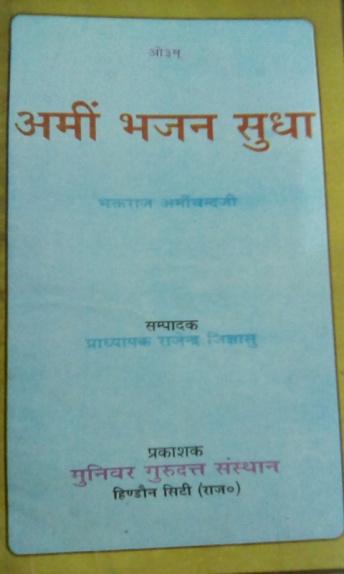 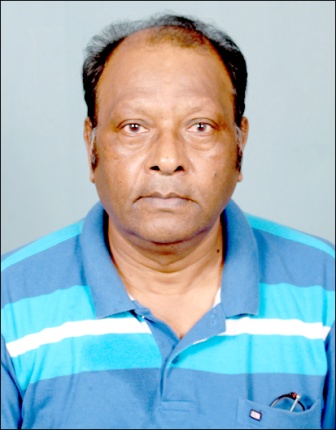 ia- pewifr th fy[krs gSa fd ¼_f’kHkDr½ vehapUn dk tUe LFkku gj.kiqj Fkk tks tsgye ftys ¼orZeku esa ikfdLrku esa½ dh fiaM&nknu[kka rglhy esa ,d NksVk lk xzke gSA budk oa”k ^^ckyh** Fkk&;g eksg;ky czkg~e.kksa ds vUrxZr ,d fo[;kr mitkfr gSA vehapUn dks xk;u dk vuqjkx ckY;dky ls FkkA dnkfpr blh dkj.k ls budk lax ehjkfl;ksa vkSj os”;kvksa ls gks x;kA ;g xkufo|k ij nso dk vR;kpkj gS fd ;g fo|k nqjkpkfj;ksa ds gkFk tk iM+h gSA vehapUn xku jl dk jfl;k ! ;gh jl mls nqjkpkfj;ksa esa ys x;k vkSj mlesa ,slk Qalk;k fd ogha rUe; dj fn;kA ekal [kkrk] en ihrk vkSj fnu&jkr nqO;Zlfu;ksa dh dqlaxfr esa jgrkA vius le; ds eqfU”k;ksa dh Hkkafr vehapUn mnwZ i<+k FkkA tsgye rglhy esa okfly ckdh uohl gks x;kA chl ckbZl o’kZ dh fujUrj deZpkfjrk ds Ik”pkr~ pqaxh dk nkjksxk cuk vkSj LFkkukiUu ukbc rglhynkj Hkh fu;r fd;k tkus yxkA ,d ckj ,d lsB ds xqek”rs ds lkFk fey feykdj oLrqvksa dk d`f=e Hkko fy[k fn;k] ftlls ml xqek”rs dks ljdkj dh vksj ls mfpr ls cgqr vf/kd #i;k feyus dh laHkkouk FkhA Hksn [kqy tkus ls bu ij vkSj rglhynkj ij vfHk;ksx pykA rglhynkj rks cUnhx`g Hkstk x;k vkSj bUgsa R;kxi= nsus dks ckf/kr fd;k x;kA xqek”rs us 40 #- ekfld ds LFkku esa 60 #- vius lsB ds ;gka ls fnyok fn;s vkSj m/kj ukSdj djk fn;kA bl ukSdjh esa vehpUn dydRrs vkfn vusd LFkkuksa esa x;k vkSj bl izdkj yxHkx 3 o’kZ tsgye ls ckgj jgkA tc ykSVk rks vc og vehpUn iqjkuk vehpUn u FkkA vc vk;Zlekt dk lHkkln gks pqdk Fkk vkSj iqjkus nqjkpkj lc NwV x;s FksA vc rks u ekal Fkk] u e|iku Fkk] u nqjkpkfj;ksa dk lax FkkA 	dgrs gSa MkDVj egk”k; vehapUn dks xqtjkr ys x,A ogha _f’k n;kuUn ds n”kZu gq,A _f’k ds lkeus vehapUn us Hktu xk;kA _f’k cksy mBs] ^gS rks ghjk ijUrq dhpM+ esa iM+k gS*A brus gh esa vka[k [kqy xbZ vkSj tks nqO;Zluh vehapUn Fkk] ogh jkxfo|k O;luh vehapUn ^^vehpUnz** gks x;k vkSj tgkW rgkW ^^veha jl** dh o`f’V djus yxkA dqN gks _f’k dh viuh&vFkok lekt }kjk ijEijkxrd`ik ls vehapUn dh dk;k iyV xbZ] vkSj tks vuqjke mls igys fo’k; Hkksx ls Fkk og vc bZ”oj HkfDr esa gks x;kA igys xtysa fy[krs Fks] vc Hktu fy[kus yxsA xoS;s Fks ghA Loj euksgj ik;k FkkA ftUgksaus lquk gS dgrs gSa dksfdy dh lh /ofu FkhA vki gh Hktu cukrs vkSj vki gh xkrsA vk;Z lektksa ds lRlaxksa vkSj uxj&dhrZuksa dh “kksHkk dk ,d Hkkx vehpUn ds Hktu gksrsA ykgkSj vk;Zlekt ds mRlo ij] tks izkUr ds lektksa dk dsUnz mRlo gksrk Fkk] izfro’kZ tkrs vkSj vius xku dh /kwe epk vkrsA   tsgye esa vehapUn dh llqjky FkhA vc ogha Msjk yxk fy;kA dqN Hkwfe Hkh ys yhA nl o’kZ rd fujUrj vk;Zlekt ds vf/kdkfj;ksa esa jgsA viuh vk;q ds vfUre dbZ o’kZ mlh lekt ds iz/kku Hkh jgsA 29 tqykbZ lu~ 1893 bZ- dks vehapUn dk nsgkUr gqvkA blls iwoZ Lohdkj i= fy[k pqds Fks] ftlls mudh lkjh nk; igys mudh /keZiRuh ds] vkSj ml nsoh dh Hkh e`R;q ds Ik”pkr~ Mh-,-oh- dkyst ds vf/kdkj esa pyh tkuh FkhA dgrs gSa fd bl Lohdkj i= ds vuqlkj dk;Z ugha fd;k x;kA vehapUn ds thoudky esa vHkh vk;Zlekt ds nks Hkkx u gq, Fks vkSj dkyst lkjs lekt dh lk>h laLFkk FkhA vr% dkyst dks nk; nku ns nsus ls mudk fdlh ikVhZ fo”ks’k ls lEcU/k fl) ugha gksrkA ¼;gka ij ia- pewifr th fyf[kr fooj.k lekIr gks tkrk gSA½ikBdksa dh tkudkjh ds fy, crk nsa fd Lokeh n;kuUn th izpkj djrs gq, vfoHkkftr Hkkjr ds iatkc ds >sye uxj esa igqaps Fks vkSj ogka oSfnd /keZ ij O;k[;ku fn, FksA bu O;k[;kuksa esa ogka fuokl djus okys vehapUn th lfEefyr gksrs FksA ,d fnu O;k;[;ku vkjEHk gksus esa dqN le; Fkk] vr% mUgksaus Lokeh th ls vuqefr ysdj ,d Hktu izLrqr fd;kA Hktu Lokeh th vkSj Jksrkvksa dks vPNk yxk vr% Hktu dh lekfIr ij Lokeh th us mudh [kwc iz”kalk dhA O;k[;ku lekfIr ij vk;kstdks us Lokeh dks vehapUnz th ds ikiiw.kZ thou ds fdLls lquk;saA Lokeh th us lcdh ckrsa lquh vkSj ekSu jgsA vxys fnu O;k[;ku ls dkQh le; iwoZ gh vehpUn th igqaps x;s vkSj lcls vkxs cSBs gq, FksA vkt Hkh O;k[;ku vkjEHk gksus esa dqN le; “ks’k FkkA vehapUn th us vkt iqu% Lokeh th ls vuqefr yh vkSj Hktu izLrqr fd;kA Hktu dh lekfIr ij vkt iqu% Lokeh th us vehapUn th ds Hktu dh iz”kalk djrs gq, ;g Hkh dgk fd ^^vehapUn ! rqe gks rks ghjs ysfdu dhpM+ esa iM+s gq, gksA** dgk tkrk gS fd vehapUn th ;g lqudj cksys fd ^^Lokeh th] vc ;g O;fDr ghjk cu dj gh vkidks viuk eq[k fn[kk;sxk] vU;Fkk ugha**A og ?kj x;s vkSj efnjk dh cksrys vkfn rksM+ Mkyh] ekalkgkj lfgr lHkh O;lu NksM+ fn;sA muls :B dj vius ek;ds xbZ /keZiRuh dks eukus x;s vkSj mlls {kek ;kpuk dhA blds ckn vkidk thou iwjh rjg ls cny dj oSfnd fl)kUrksa ds vuq#i ,d vkn”kZ vk;Z dk thou cu x;kA og vk;Zlekt ds fy, lefiZr gks x;s vkSj LFkkuh; o ckgj ds LFkkuksa ij vk;Zlektksa esa Hktuksa o mins”kksa ds }kjk oSfnd /keZ dk izpkj djus yxsA vk;Z fo}ku izk- jktsUnz ftKklq us HkfDr&g`n; okys dfo vehapUnz th ij fVIi.kh djrs gq, dgk gS fd iafMr pewifr th us ;g ys[k ^vehajl lkj* uke dh iqLrd dh Hkwfedk ds #i esa fy[kk FkkA egf’kZ n;kuUn dh tUe “krkCnh ij egk”k; jktiky th us “krkCnh xzUFk ekyk ds :Ik essa bls izdkf”kr fd;k FkkA ftKklq th fy[krs gSa fd HkDr th ds lEcU/k esa vkSj vf/kd tkuus ds fy, ikBd mudh iqLrd ^rM+iokys rM+ikrh ftudh dgkuh* ds [k.M ,d dks nsa[ksA ftKklq th vkxs dgrs gSa fd HkDr th dk iwoZ uke vehjpUn FkkA ia- ys[kjke th us _f’k ds thou esa fy[kk gS fd vehapUnth us >sye esa _f’k ds mins”k lqus Fks ijUrq ia- fo’.kqnRrth odhy vkfn dqN ys[kdksa us mudh g`n; ifjorZu dh mijksDr ?kVuk ¼orZeku ikfdLrku ds½ xqtjkr esa ?kfVr gksuk fy[kh gSA _f’k n;kuUn xqtjkr ls iwoZ >sye esa ve`r o’kkZ djrs jgs FksA ia- ys[kjke th dks yk- xaxkjke th us crk;k Fkk fd vehapUn us >sye esa _f’kth dh mins”kekyk dks Jo.k fd;kA fopkjksa ls og uohu osnkUrh FksA ia- ys[kjke Hkh rks >sye ftyk ls lEcaf/kr Fks vkSj HkDr th ds lkFk izpkj Hkh fd;kA yxrk gS fd vehapUn us _f’k dks >sye esa gh lquk fQj xqtjkr esa Hkh lRlax fd;k rc ;g mijksDr ?kVuk ?kVhA nksuksa ?kVuk,a ,d nwljs dh iwjd gSaA Mk- Hkokuhyky Hkkjrh; us fy[kk gS fd vehapUn th ds rhu Hktu laxzg mudh tkudkjh esa vk;s gSaA ^vk;Z Hktu laxzg* dks Jh nsonRr “kekZ us Q#Z[kkckn ls lu~ 1889 esa izdkf”kr fd;kA blesa vehapUn th ds vfrfjDr ljnkj dkUgflag ds Hktu Hkh lax`ghr FksA nwljk ^vehjl lkj*] bldk lEiknu ia- pewifr us fd;k Fkk vkSj egk”k; jktiky izdk”ku ykgkSj us n;kuUn tUe “krkCnh xzUFkekyk&3 ds vUrxZr lu~ 1925 esa izdkf”kr fd;kA rhljk ^vehj lq/kk* xzUFk dks ia- nkSyrjke “kkL=h us lEikfnr dj jkeyky diwj VªLV ls izdkf”kr djk;k FkkA ia- pewifr th us vehapUn th ds Hktuksa dh lekykspuk Hkh dh gS vkSj mUgsa muds Hktuksa dks HkfDr dk HkaMkj crk;k gSA mUgksaus dgk gS fd vehapUnz th dh “kCn&;kstuk lqUnj vkSj jlhyh gSA vk”p;Z gS fd ml le; fouk laLd`r Kku ds bUgsa ,slh ljl vk;Z Hkk’kk dSls vkbZA fopkj djus ij ge bls bZ”oj dh d`ik o n;k lfgr vehapUnz th ds iwoZ tUeksa ok izkjC/k dk Qy eku ldrs gSaA ia- pewifr th }kjk vehapUn th ds Hktuksa o xhrksa dh iwjh lekykspuk dks ge fdlh vU; ys[k esa izLrqr djsaxsA ;gka dsoy bruk crk dj bl ys[k dks fojke nsaxs fd izk- jktsUnz ftKklq th us Hkh vehapUnz th ds miyC/k HkfDr jl ds Hktuksa dk laxzg lEiknu dj izdkf”kr djk;k gSA ge bl ckr dh vko”;drk vuqHko djrs gSa fd mu ds lHkh Hktuksa dks ;ksX; xk;dksa ls xok dj e/kqj laxhr ds lkFk vkfM;ksa o ohfM;ks esa izLrqr fd;k tkuk pkfg;sA dfo o Hktu lezkV vehapUn th dh Le`fr dks lknj ueuA 		 &eueksgu dqekj vk;ZIkrk% 196 pqD[kwokyk&2nsgjknwu&248001Qksu%09412985121 